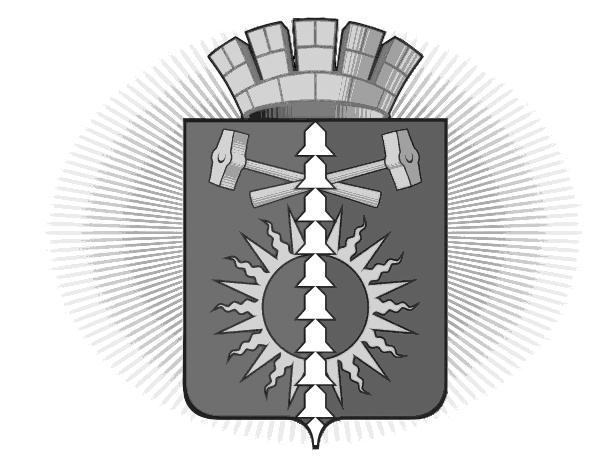 АДМИНИСТРАЦИЯ ГОРОДСКОГО ОКРУГА ВЕРХНИЙ ТАГИЛПРОТОКОЛ №   3_заседание антинаркотической комиссиина территории городского округа Верхний Тагил23.08.2017город Верхний ТагилПредседательствовал:Упорова И.Г. – заместитель Главы администрации по социальным вопросам, заместитель председателя комиссииСекретарь комиссии – Королько Е.В, директор МКУ Управление культуры, спорта и молодёжной политикиПрисутствовали:Тронина Е.П. – директор МКУ Управление образованияСильных Е.П. – инспектор ПП № 10 МОтд МВД «Кировградское», член комиссииКлименко Г.И. – заместитель главного врача ГБУЗ СО «ГБ город Верхний Тагил», член комиссииФатхиева И.В. – председатель ТКДНиЗП, член комиссии,Гайдамака В.В. – депутат Думы городского округа Верхний Тагил, директор МАУО СОШ № 8, член комиссииМинина М.А. – начальник Территориального отраслевого исполнительного органа государственной власти Свердловской области - Управление социальной политики Министерства социальной политики Свердловской области по городу Кировграду, член комиссииАрлаускас Д.Ф. – директор МКУ «Кировградский центр занятости»Шамсутдинова Н.В. – заведующий территориальным органом поселка ПоловинныйО проведении мероприятий, направленных на пропаганду здорового образа жизни среди населения городского округа Верхний Тагил в рамках муниципальных программ. Проведение массовых акций, направленных на профилактику наркомании.Тронина Е.П., Королько Е.В.РЕШЕНИЕ:Принять информацию к сведению, предоставленную выступающими Трониной Е.П. и Королько Е.В.Продолжить работу по данному направлению.Провести конкурс рисунков «пропаганда здорового образа жизни», проводить в дальнейшем один раз в полгода, информацию о победителях размещать на сайте и на стендах ГБУЗ СО «ГБ город Верхний Тагил».Провести акции в молодежной среде «День борьбы с наркоманией», «Подросток – здоровье».Ответственным    за    проведение    мероприятий, осуществлять информирование    население    о    результатах проведения    мероприятия    с использованием средств массовой информации, в том числе сети Интернет, социальных сетей.Голосовали «единогласно».Итоги добровольного социально-психологического тестирования обучающихся образовательных учреждений на предмет немедицинского потребления наркотических средстве психотропных веществТронина Е.П.РЕШЕНИЕ:Информацию принять к сведению.Активизировать работу с родителями учащихся школ с целью снижения числа отказов от прохождения социально-психологического тестирования обучающихся образовательных организаций на предмет немедицинского потребления наркотических средстви психотропных веществ.Голосовали «единогласно».Об организации индивидуально-профилактической работы с несовершеннолетними, состоящими на различных видах учетах в связи с употреблением наркотических средств, психотропных веществ, алкоголя, уклоняющимися от консультирования, обследования, лечения и реабилитацииСильных Е.П., Фатхиева И.В., Клименко Г.И.РЕШЕНИЕ:Информацию принять к сведению.Активизировать совместные рейды в семьи, которые состоят на учете ТКДНиЗП, ПДН, выезды в общественные места.Составить график выездов, направить в полицию для согласования.Голосовали «единогласно».Заместитель Председателя комиссии                                                                Упорова И.Г.	     	    